Name:                                                                       Class:		Date:THE EAR – STRUCTURE AND FUNCTIONIntroduction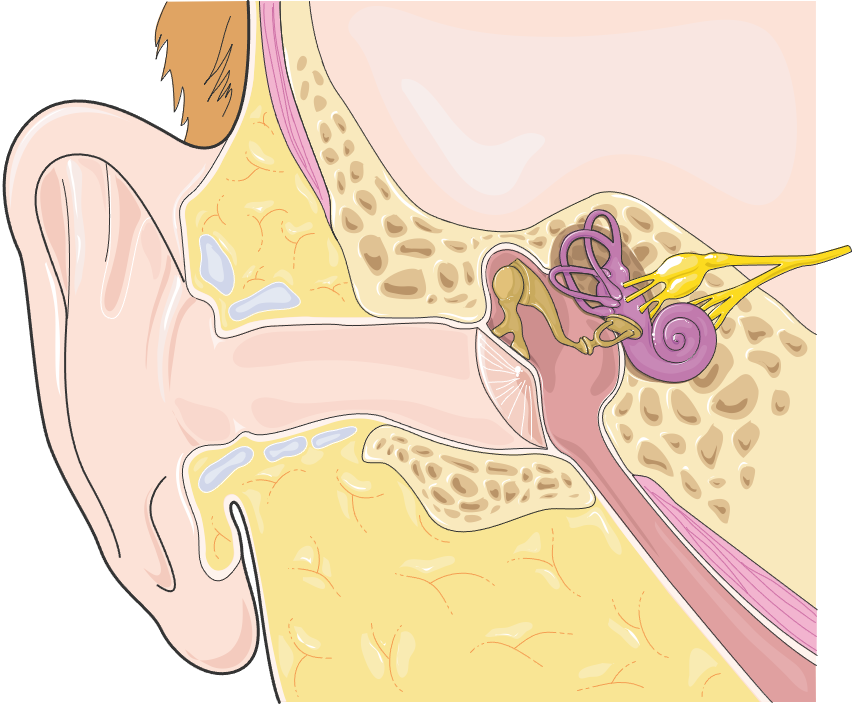 The ear is the body’s sense organ for hearing.  It gathers sound waves from the environment and transmits them to sensory receptor cells found within cochlea of the inner ear. The vibrations are converted into nerve impulses, which are carried by the auditory nerve to the brain where they are interpreted by the auditory cortex as sound.imageInternal Anatomy of the EarAnatomically, the ear is divided into three areas: the outer ear, middle ear, and inner ear.  The outer ear is made up of the pinna, auditory canal, and tympanic membrane.  The pinna (also called the auricle) is a shell-shaped structure that directs sound waves into the auditory canal.  The auditory canal is a narrow, long tube that transmits sound into the middle ear. The canal is lined with ceruminous glands that secrete a waxy, yellow substance called cerumen (ear wax) that traps debris from the external environment. At the proximal end of the canal is the tympanic membrane or eardrum, which separates the outer ear and middle ear and transmits sound waves to the middle ear through mechanical vibrations.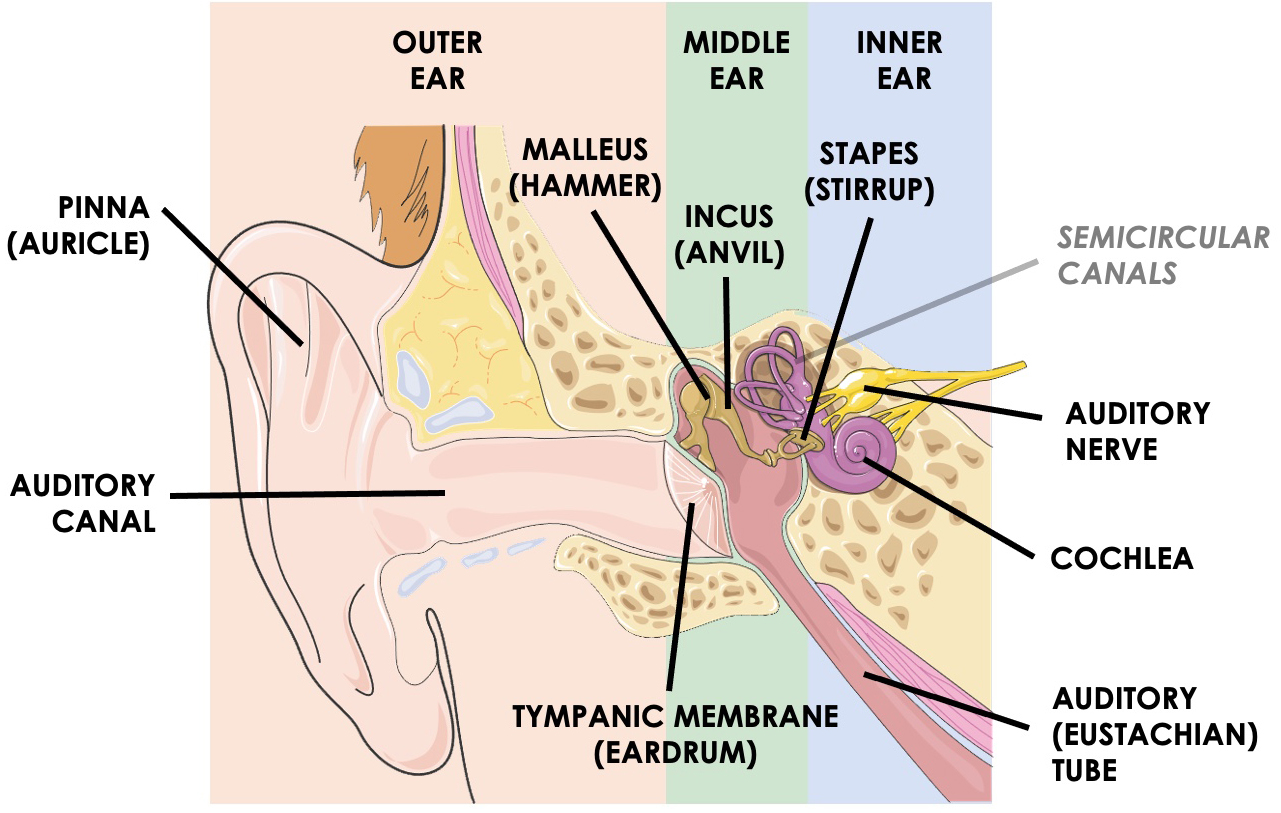 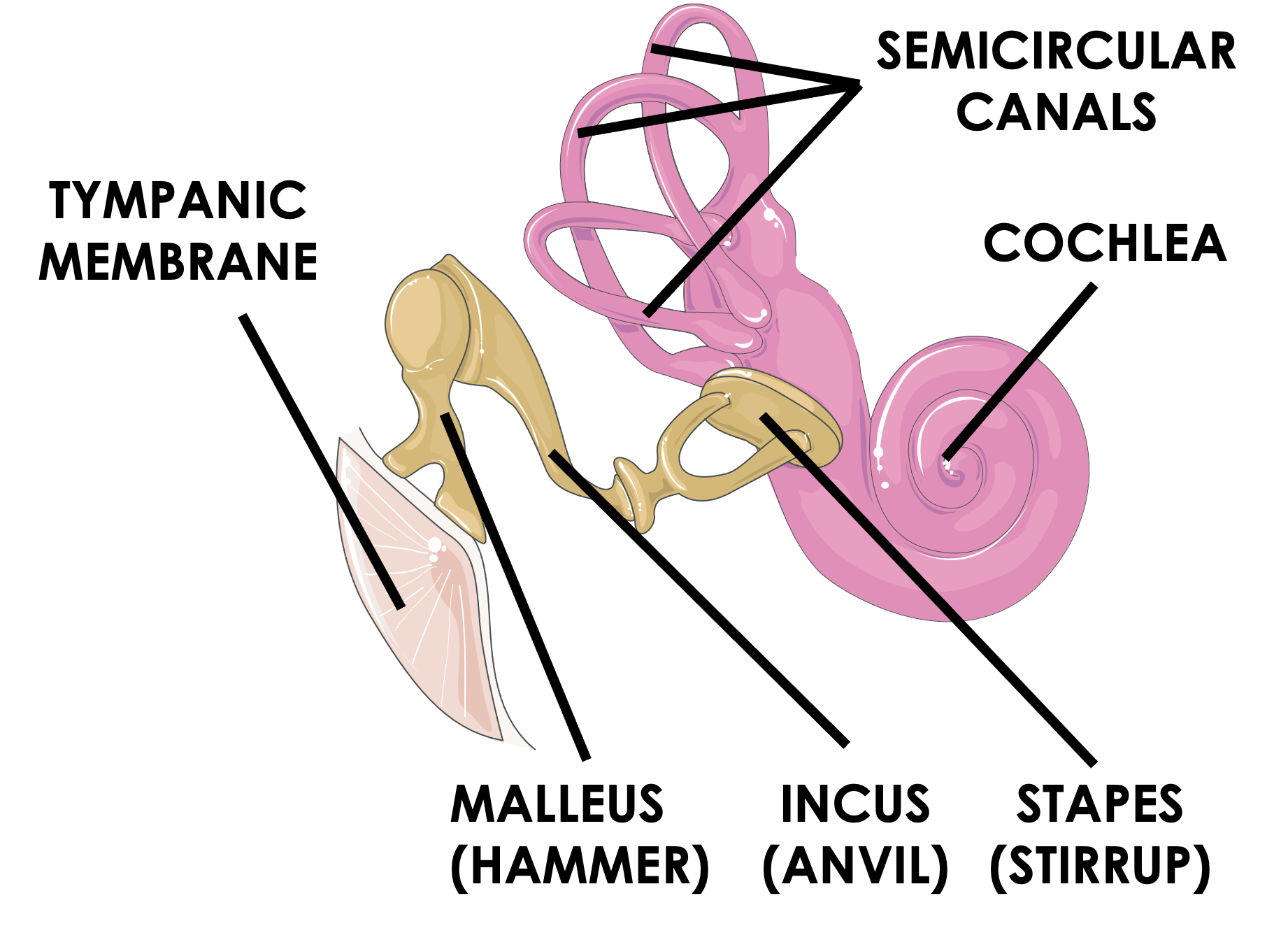 The middle ear is a small space called the tympanic cavity within the temporal bone of the skull that houses the three smallest bones in the body: the auditory ossicles.  The ossicles are named for the Latin words that describe their shape: malleus (hammer), incus (anvil), and stapes (stirrup).  The main job of the ossicles is to convert compression waves from the vibrating eardrum into pressure waves within the fluid of the inner ear. The tympanic cavity is connected to the throat (pharynx) via a long slender tube called the auditory tube or Eustachian tube.  This tube helps equalize air pressure on both sides of the eardrum.The inner ear consists of a large snail-shaped structure called the cochlea as well as three, fluid-filled semicircular canals that play an important role in the body’s sense of equilibrium.  The cochlea contains a specialized fluid called perilymph, through which pressure waves travel.  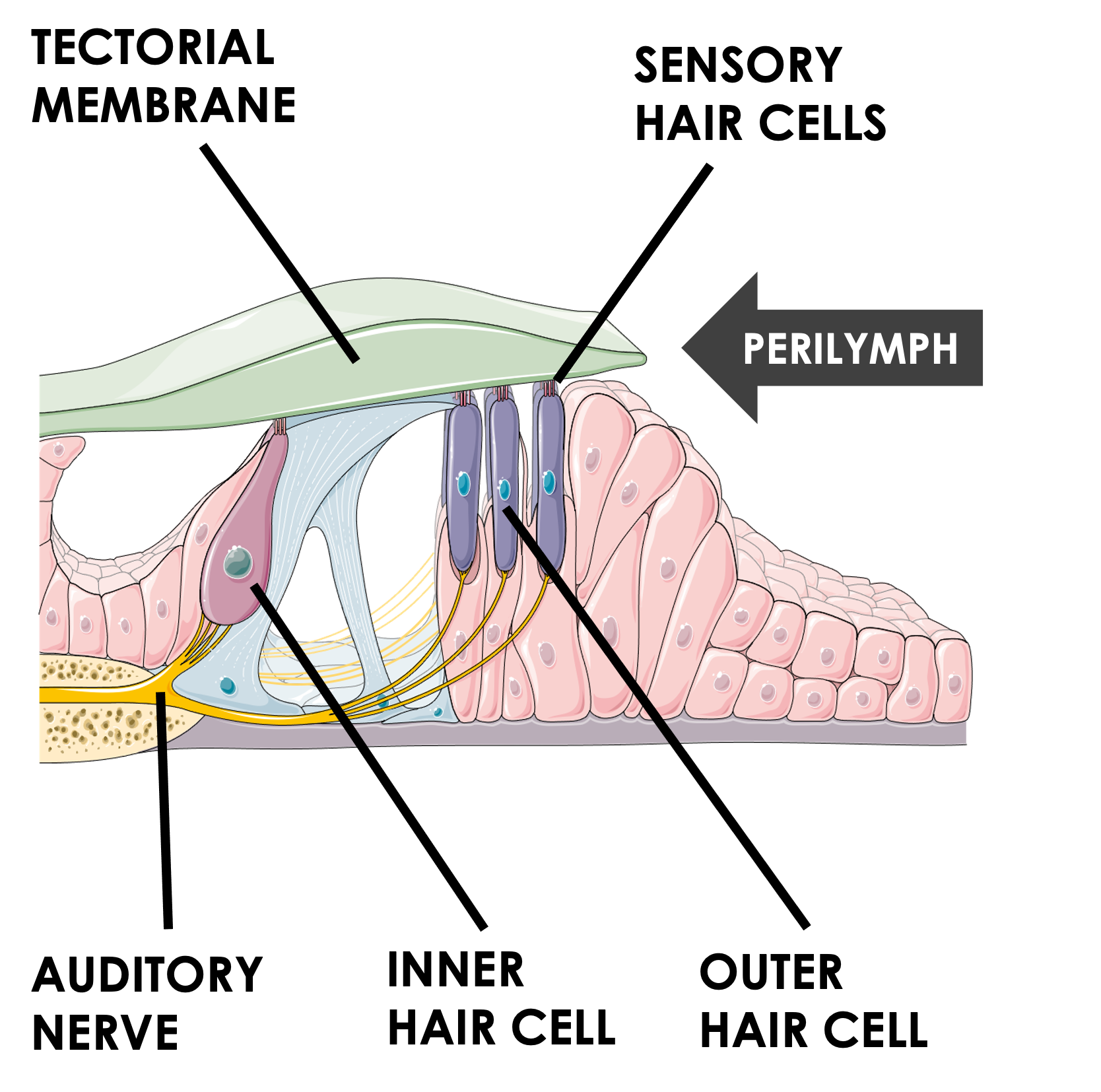 Arranged at key points within the cochlea are orderly rows of sensory hair cells, which are extensions of the auditory nerve, also called the vestibulocochlear nerve. Together with support cells and specialized membranes, the hair cells form specialized sensory structures called the organ of Corti, whose main job is to convert pressure waves in the perilymph into nerve impulses.  Each organ of Corti contains bundles of hair cells that project into the tectorial membrane, a gel-like layer made of collagen and glycoproteins.  When pressure waves in the perilymph of the cochlea cause the perilymph to move, the tectorial membrane moves as well, similar to seagrass swaying in an ocean current.  Physiology of HearingThe sense of hearing is the perception of vibrations made by an object that are transformed into sound waves.  It involves mechanical vibrations being transformed into electrical impulses and sent to the brain.Step 1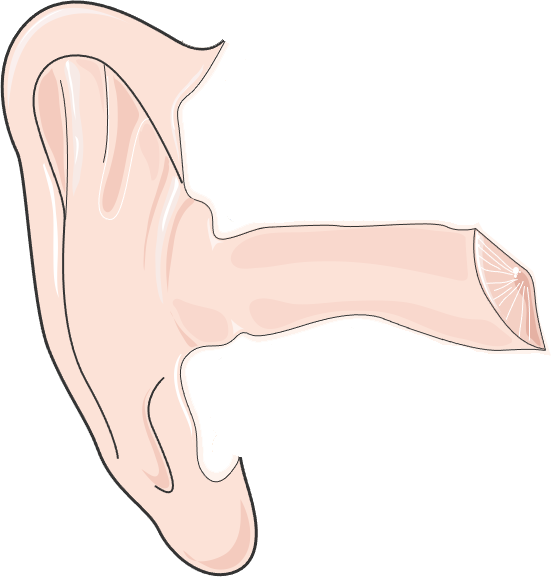 At the outer ear, sound waves are gathered by the pinna, directed down the auditory canal, and strike the tympanic membrane (eardrum).  The energy of the sound waves causes the tympanic membrane to vibrate, and the vibrations are transferred directly to the middle ear ossicles.Step 2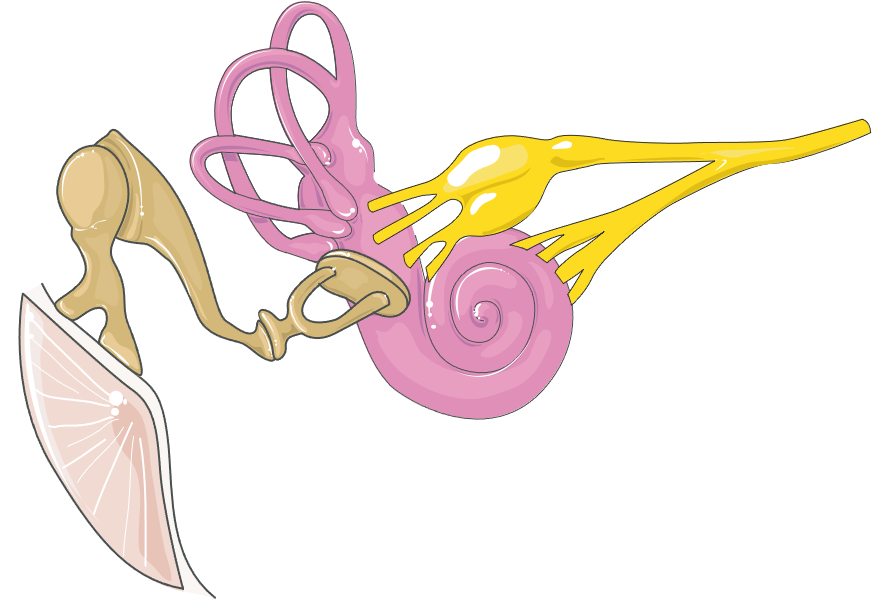 The malleus, incus, and stapes vibrate in sequence and amplify the vibrations from the tympanic membrane.  The innermost stapes is connected to the cochlea at the oval window, a membrane at the opening of the inner ear.  As the oval window vibrates, it creates pressure waves in the fluid perilymph of the cochlea.Step 3The pressure waves in the perilymph are transmitted to the organ of Corti within the cochlea.  The changes in pressure cause the tectorial membrane to move. This movement is detected by the hair cells found just beneath it, which convert the mechanical motion to nerve impulses. The impulses travel along the along the cochlear branch of the vestibulocochlear nerve to the temporal lobe of the cerebrum, where the auditory cortex interprets the pattern of nerve impulses as sound.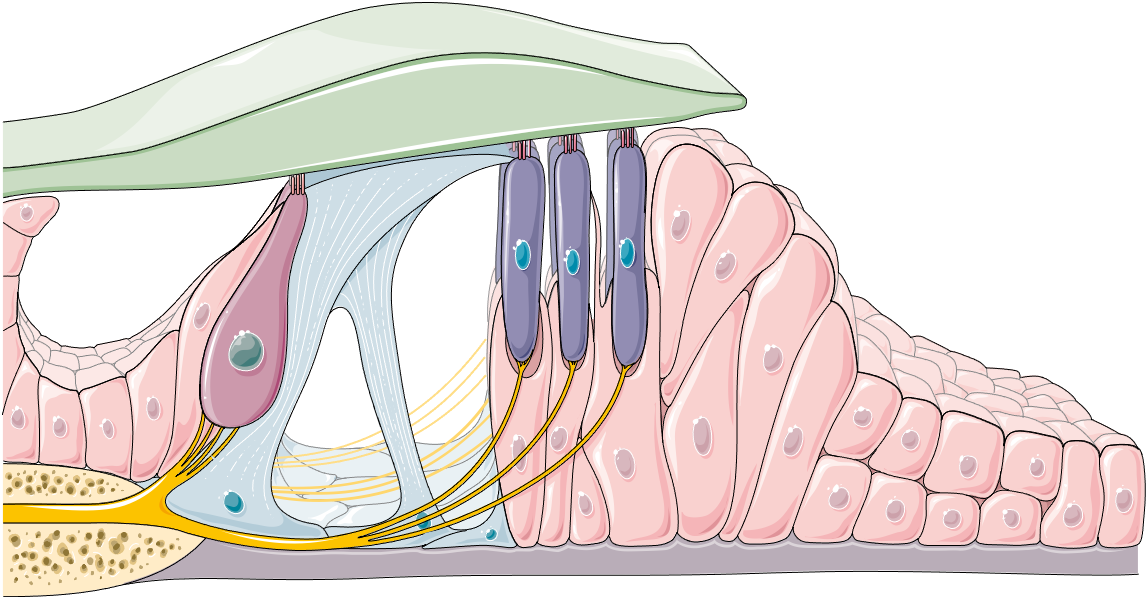 Interpretation of SoundIn physics, sound consists of vibrations produced by an object that moves as a mechanical wave through a medium such as air. In physiology, sound is the perception of acoustic waves by the brain.  Sound waves have three major characteristics: pitch, volume, and timbre.  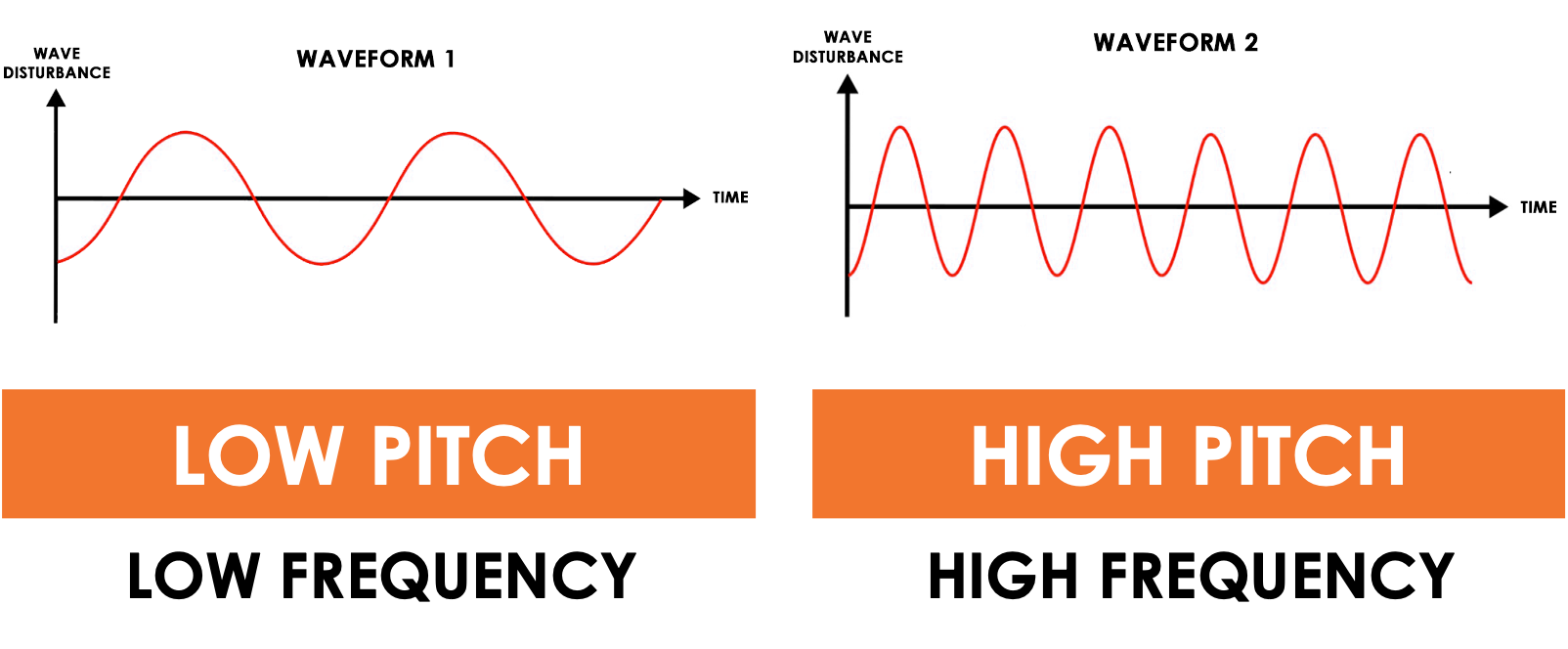 Pitch (frequency) is the number of vibrations per unit of time and is usually measured in Hertz (Hz).  Higher frequency sound waves result in higher pitch sounds, such as a note played by a flute, while lower frequency sound waves result in lower pitch sounds, such as note played by a cello.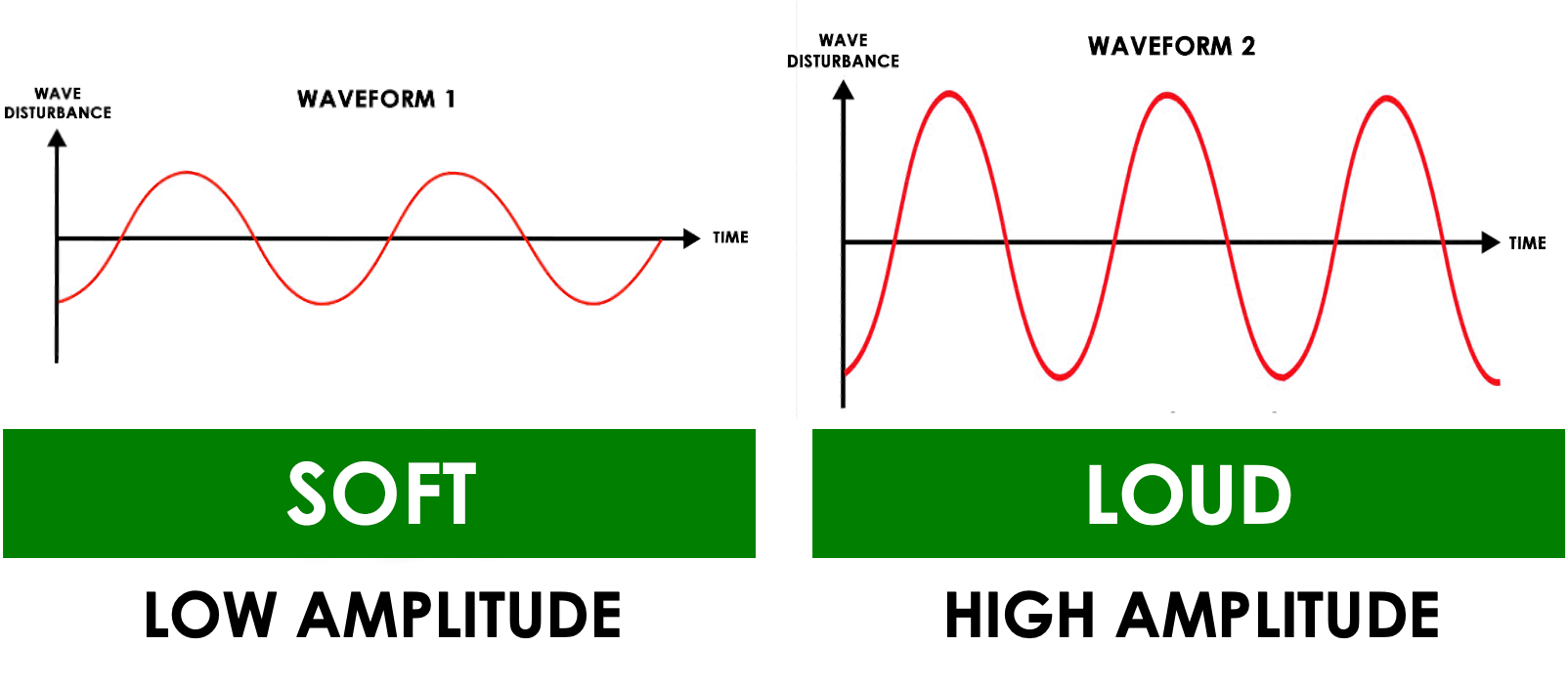 Intensity (volume) is the height or amplitude of the sound wave and is usually measured in decibels (dB).  Higher amplitude sound waves result in louder sounds, such as those from a car horn, while lower amplitude sound waves result in softer sounds, such as a human whisper.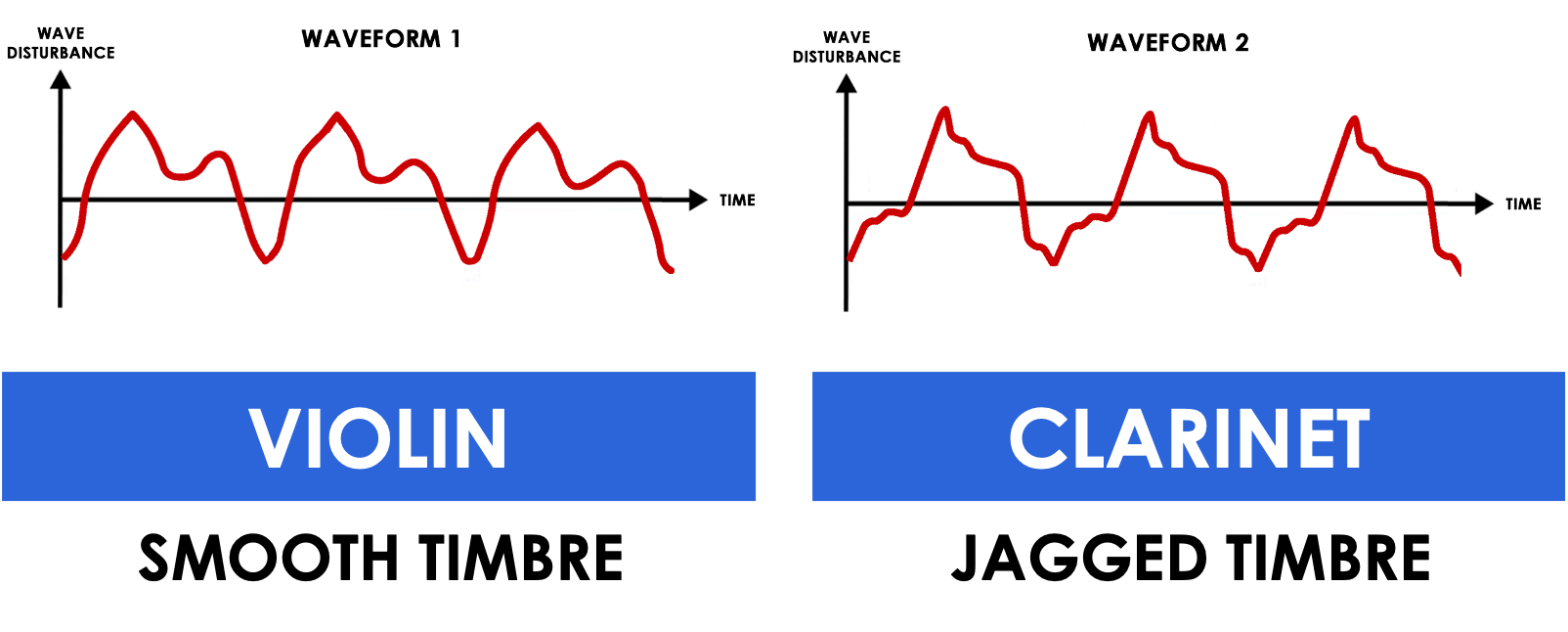 Timbre (quality) is the unique pattern or “texture” of a sound wave.  Timbre is what makes a particular musical instrument or human voice have a distinctive sound.  For example, a single note played on a violin will sound different than the same note played on a clarinet.REVIEW: THE EAR – STRUCTURE AND FUNCTIONExamine the diagram of the ear and write the name for each labeled part.There are 3 regions of the ear.  For each, provide the name and list the main parts found in it. Match each component of the ear listed with the correct description.Fill in the blanks below to describe each step of hearing in detail.Sound waves have 3 properties.  Describe each property in the summary table below.Examine the sound waves shown below.  Identify what wave property is different between the two waveforms and describe how the waves would sound different from each other.Examine the sound waves shown below.  Identify what wave property is different between the two waveforms and describe how the waves would sound different from each other.REVIEW: THE EAR – STRUCTURE AND FUNCTION (KEY)Examine the diagram of the ear and write the name for each labeled part.There are 3 regions of the ear.  For each, provide the name and list the main parts found in it. Match each component of the ear listed with the correct description.Fill in the blanks below to describe each step of hearing in detail.Sound waves have 3 properties.  Describe each property in the summary table below.Examine the sound waves shown below.  Identify what wave property is different between the two waveforms and describe how the waves would sound different from each other.Examine the sound waves shown below.  Identify what wave property is different between the two waveforms and describe how the waves would sound different from each other.Anatomy of the EarAnatomy of the EarAnatomy of the EarA.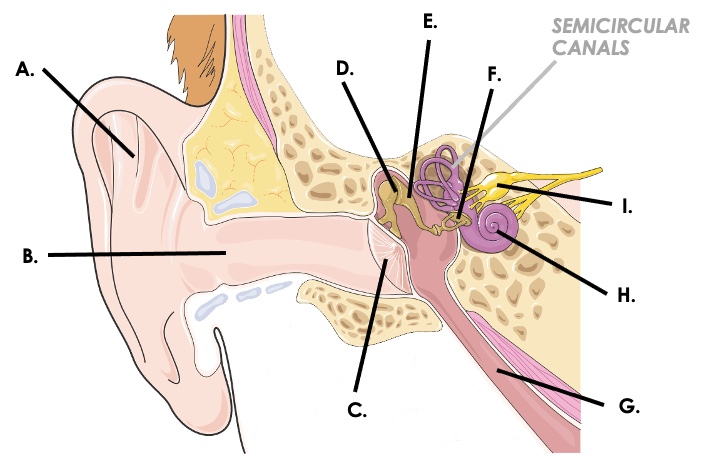 B.C.D.E.F.G.H.I.3 Main Areas of the Ear3 Main Areas of the Ear3 Main Areas of the Ear3 Main Areas of the EarEar Areamiddle earMain Organscochlea, semicircular canals, auditory nerveEar ComponentEar ComponentDescriptionpinnaA.Nerve that transmits electrical impulses from the cochlea to the cerebrumear canalB.Tiny bones that transmit vibrations of the tympanic membrane to the inner eartympanic membraneC.Snail-shaped, fluid-filled cavity within the inner ear lined with sensory hair cellsossiclesD.A narrow tunnel that conducts sound waves from the environment to the tympanic membranecochleaE.Region of the brain region that processes patterns of nerve impulses as sound auditory cortexF.Shell-shaped structure that directs sound waves into the auditory canalvestibulocochlear nerveG.Thin membrane at end of auditory canal that vibrates after being struck by sound wavesSteps to HearingSteps to Hearing1Sound waves are gathered and focused into the auditory canal by the _______________Auditory canal is lined with _______________ glands that secrete protective waxEnergy of sound waves cause _____________________ to vibrate2Three bones: __________, __________, and __________ amplify the vibrationsBones transmit the vibrations to inner ear at a membrane called the _______________As it vibrates, pressure waves are formed in the fluid _______________ in the cochlea3Pressure waves in perilymph are transmitted to the organ of _______________Movement of the tectorial membrane stimulates _______________ found below itImpulses travel along the _____________________ nerve to the _______________ cortex3 Properties of Sound Waves3 Properties of Sound Waves3 Properties of Sound WavesPitchIntensityTimbreA.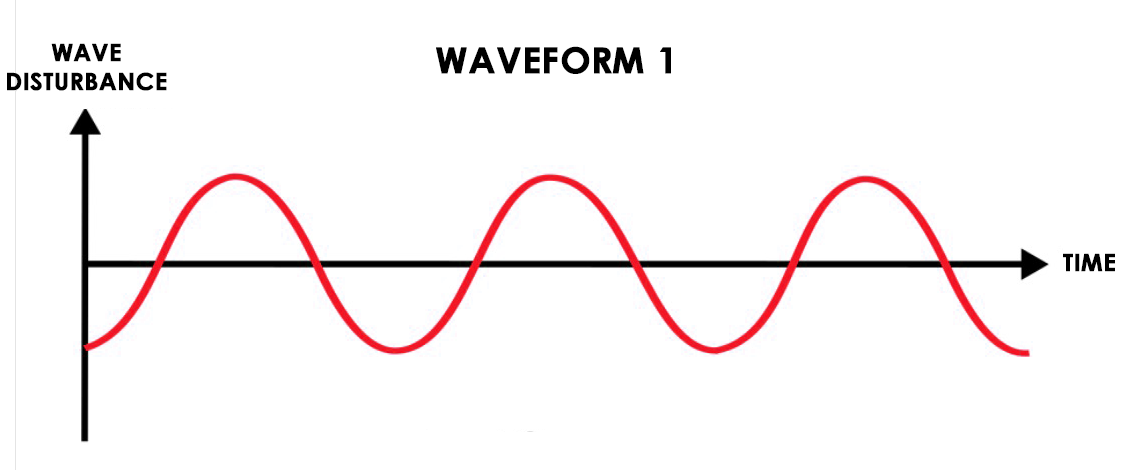 B.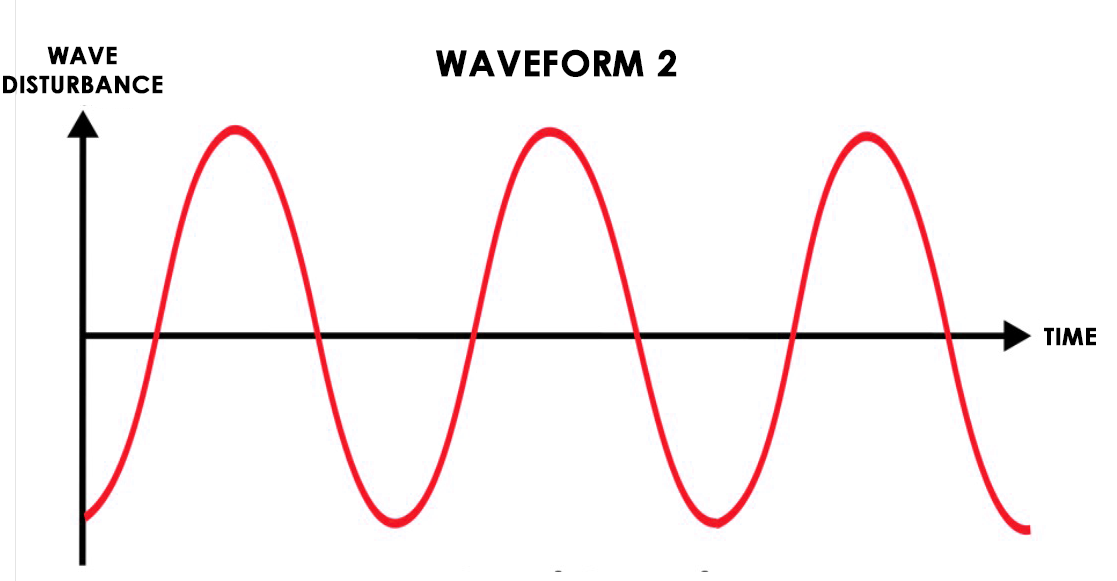 A.B.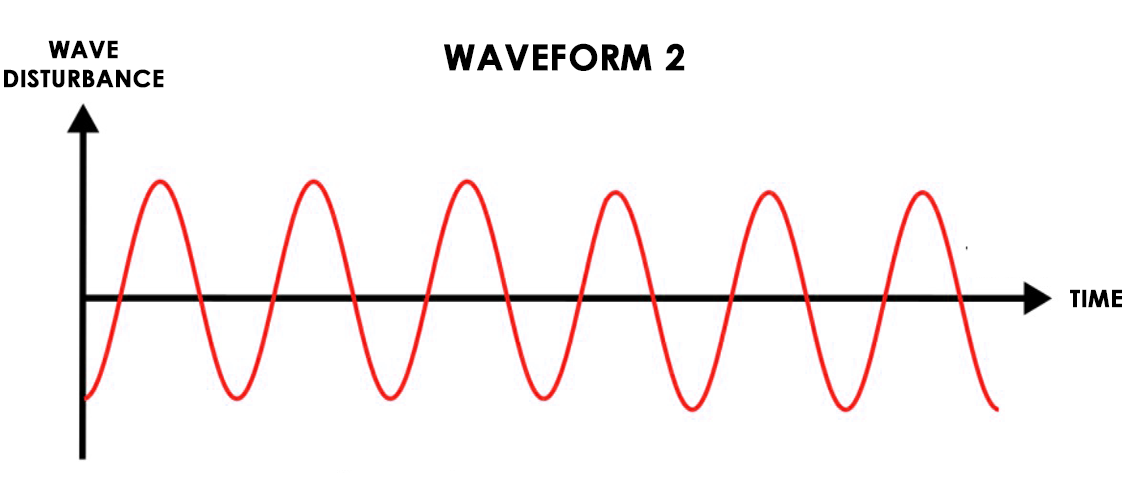 Anatomy of the EarAnatomy of the EarAnatomy of the EarA.pinna (or auricle)B.auditory canalC.tympanic membrane (or eardrum)D.malleus (or hammer)E.incus (or anvil)F.stapes (or stirrup)G.auditory tube (or Eustachian tube)H.cochleaI.vestibulocochlear nerve (or auditory)3 Main Areas of the Ear3 Main Areas of the Ear3 Main Areas of the Ear3 Main Areas of the EarEar Areainner earmiddle earouter earMain Organspinna, ear canal, tympanic membranemalleus, incus, stapes, auditory tubecochlea, semicircular canals, auditory nerveEar ComponentEar ComponentDescriptionFpinnaA.Nerve that transmits electrical impulses from the cochlea to the cerebrumDear canalB.Tiny bones that transmit vibrations of the tympanic membrane to the inner earGtympanic membraneC.Snail-shaped, fluid-filled cavity within the inner ear lined with sensory hair cellsBossiclesD.A narrow tunnel that conducts sound waves from the environment to the tympanic membraneCcochleaE.Region of the brain region that processes patterns of nerve impulses as sound Eauditory cortexF.Shell-shaped structure that directs sound waves into the auditory canalAvestibulocochlear nerveG.Thin membrane at end of auditory canal that vibrates after being struck by sound wavesSteps to HearingSteps to Hearing1Sound waves are gathered and focused into the auditory canal by the pinnaAuditory canal is lined with ceruminous glands that secrete protective waxEnergy of sound waves cause tympanic membrane to vibrate2Three bones: malleus, incus, and stapes, amplify the vibrationsBones transmit the vibrations to inner ear at a membrane called the oval windowAs it vibrates, pressure waves are formed in the fluid perilymph in the cochlea3Pressure waves in perilymph are transmitted to the organ of CortiMovement of the tectorial membrane stimulates hair cells found below itImpulses travel along the vestibulocochlear nerve to the auditory cortex3 Properties of Sound Waves3 Properties of Sound Waves3 Properties of Sound WavesPitchIntensityTimbreThe frequency or number of vibrations per secondThe amplitude or height of a sound waveThe quality or unique pattern of a sound waveA.B.The two sound waves differ in amplitude or loudness.  (They have the same frequency)Waveform 1 would be softer while waveform 2 would be louder.The two sound waves differ in amplitude or loudness.  (They have the same frequency)Waveform 1 would be softer while waveform 2 would be louder.The two sound waves differ in amplitude or loudness.  (They have the same frequency)Waveform 1 would be softer while waveform 2 would be louder.The two sound waves differ in amplitude or loudness.  (They have the same frequency)Waveform 1 would be softer while waveform 2 would be louder.A.B.The two sound waves differ in frequency or pitch.  (They have the same amplitude)Waveform 1 would be lower in pitch while waveform 2 would higher in pitch.The two sound waves differ in frequency or pitch.  (They have the same amplitude)Waveform 1 would be lower in pitch while waveform 2 would higher in pitch.The two sound waves differ in frequency or pitch.  (They have the same amplitude)Waveform 1 would be lower in pitch while waveform 2 would higher in pitch.The two sound waves differ in frequency or pitch.  (They have the same amplitude)Waveform 1 would be lower in pitch while waveform 2 would higher in pitch.